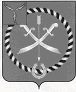 АДМИНИСТРАЦИЯРТИЩЕВСКОГО МУНИЦИПАЛЬНОГО РАЙОНА САРАТОВСКОЙ ОБЛАСТИПОСТАНОВЛЕНИЕООт  22 сентября 2020 года № 748О признании жилого помещения непригодным для проживанияВ соответствии с Жилищным кодексом РФ, Положением о признании помещения жилым помещением, жилого помещения непригодным для проживания, многоквартирного дома аварийным и подлежащим сносу или реконструкции, садового дома жилым домом и жилого дома садовым домом, утвержденным постановлением Правительства РФ от 28.01.2006 года №47, на основании заключения межведомственной комиссии по рассмотрению вопроса о непригодности жилых домов и жилых помещений для постоянного проживания от 15 сентября 2020 года №1, заключения о техническом состоянии жилого дома, расположенного по адресу: Саратовская область, Ртищевский район, Шило-Голицынский округ, ст. Шуклино, д.1, кв.1, от июля 2020 года, выполненного ООО «Проектировщик», Устава Ртищевского муниципального района, администрация Ртищевского муниципального района Саратовской области ПОСТАНОВЛЯЕТ:1.Признать жилое помещение (квартира), расположенное по адресу: Саратовская область, Ртищевский район, Шило – Голицынский округ, ст. Шуклино, д.1, кв.1, непригодным для проживания.	2.Разместить настоящее постановление на официальном сайте администрации Ртищевского муниципального района в информационно-телекоммуникационной сети «Интернет».3.Контроль за исполнением настоящего постановления возложить на заместителя главы администрации по промышленности, транспорту, ЖКХ и сельскому хозяйству Ртищевского муниципального района Мызникова К.Ю.4. Настоящее постановление вступает в силу со дня его подписания.Глава Ртищевского муниципального района						С.В. Макогон